http://172.16.0.29/jspui/submit#dc_subject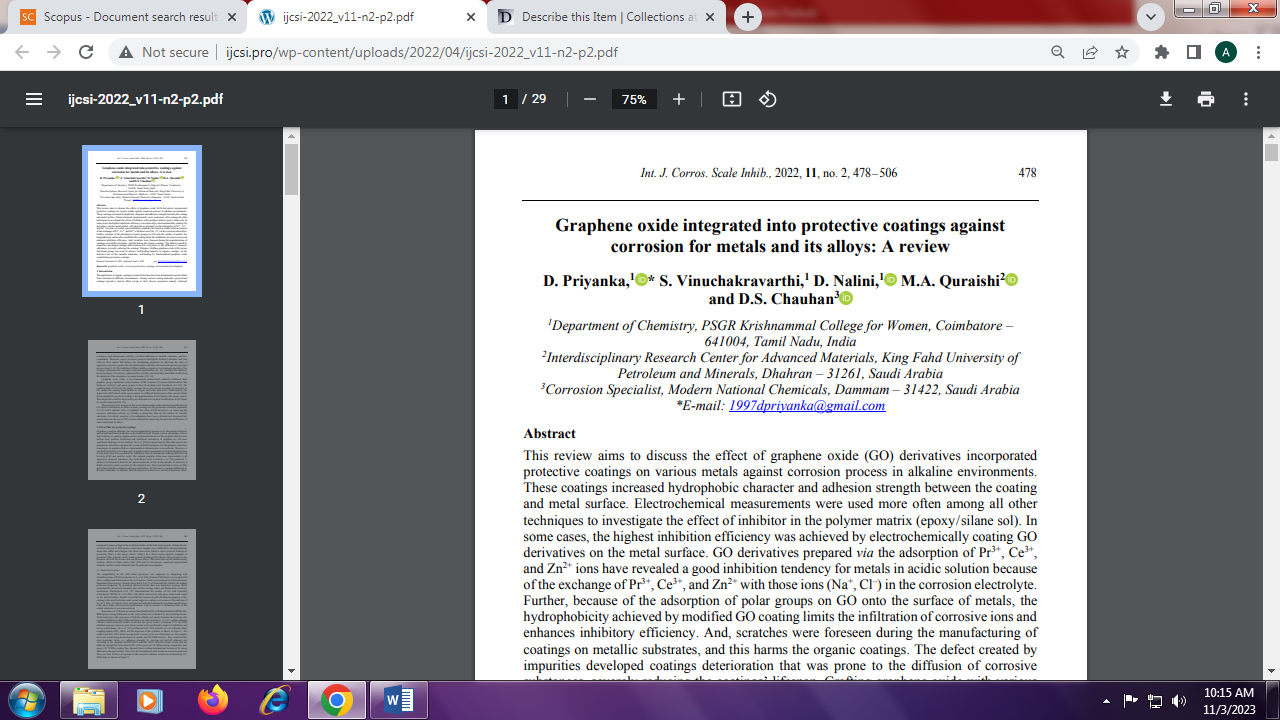 